Наша дружная семьяЦель:раскрытие важности семьи для становления человека;способствовать сближению и взаимопониманию между родителями и детьми;воспитывать чувство уважения за своих родителей и чувство гордости за своих детей.ХОД СОБРАНИЯ- Добрый день уважаемые родители, добрый день ребята! Сегодня у нас родительское собрание! Наша дружная семья! (Песня «Родительский дом»)Круг радостиСемья – людей святой оплот.Надежду жить она дает,Дает простор, дает тепло, Проблемам и беде назло.Семья дает поддержку нам, Заботы делит пополам.	Семья – это самое главное в жизни каждого человека. Это близкие и родные люди, те, кого мы любим, с кого берем пример, о ком заботимся, кому желаем добра и счастья. Институт семьи в нашей стране уважают и считают главным в социализации детей. Социализация – становление личности, процесс усвоения ребенком образцов поведения, психологических установок, социальных норм и ценностей, знаний, навыков, позволяющих ему успешно жить в обществе.(Высказывания детей о семье)на слайдах.- Перед вами лежат “лепестки” нашей будущей “ромашки”. Подумайте, что самое главное для вашей семьи и запишите на “лепестке ромашки”.(После совместного обсужденияродителей и детей каждой семьи “лепестки” прикрепляются на доску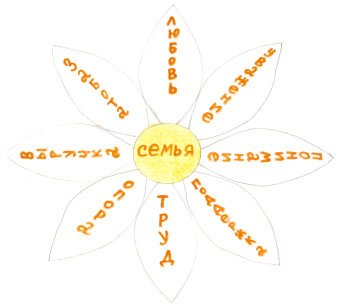 и получается “ромашка”)- Действительно, для каждой семьи важны такие качества, как любовь, уважение, понимание, взаимовыручка, поддержка, труд, забота.Не смотря на то, что мы очень любим наших детей, не все ребенку можно позволить, но запретов не должно быть слишком много. А то, что запрещено, должно быть непреложно.	А теперь давайте узнаем какие вы родители. Из двух шуточных стихотворений, каждый родитель сделает для себя вывод.Если вы родители –Ласкатели, хвалители – Если вы родители –Прощатели, любители.Если вы родители –Купители, дарители –Тогда вы не родители –А просто восхитители!А если вы родители –Ворчатели, сердители –А если вы родители –Ругатели, стыдители.Гулять не отпускатели, Собакозапрещатели …То знаете родители –Вы просто крокодители!Давайте проведем конкурс народной мудрости «Пословица не даром молвится».- Народная мудрость ярко отражает проблемы семьи и взаимоотношения с родителями. Предлагаю соединить половинки пословиц, прочитать и вдуматься в их мудрые суждения.(Дети совместно с родителями соединяют половинки пословиц, записанные на доске)сердце материродители детямна худо не учитотец сыналучше солнца греетсчастья не найдёшьлучше материобидишь отца-матьплохо не скажутдруга не сыщешьСердце матери лучше солнца греет.Отец сына на худо не учит.Обидишь отца-мать – счастья не найдёшь.Лучше матери друга не сыщешь.Родители детям плохо не скажут.А теперь проведем минутку отдыха «Юный художник» для детей. Я вам буду читать стихотворение, а вы рисуйте под диктовку и посмотрим, что у вас получится.Нарисуйте круг большой,Сверху маленький такой,На макушке ушка два –Это будет голова.Нарисуем для красыПопышней ему усы.Вот пушистый хвост готов –Он красивей всех котов.Упражнение “Символ семьи”.Семья – это та крепость, те стены, за которыми мы чувствуем себя в безопасности. Если стены рушатся, то защищаться от невзгод и бурь жизни приходится под развалинами этих стен. Но стены должны быть.Каждый из вас, когда рассуждает о семье, вкладывает в это свой собственный смысл, что-то личное, что-то важное для него.Сейчас каждой семье, за очень короткое время, необходимо придумать и изобразить символ или герб вашей семьи.После завершения каждая семь демонстрирует свою работу.Дом – это место, где тебя ждёт тепло и уют, забота и сердечность твоей семьи – бабушек, дедушек, мамы, папы, сестёр, братьев. И чтобы дом оставался именно таким, мы должны сформулировать законы, по которым живёт и будет жить семья. Вы сейчас попробуйте сформулировать эти законы. Как вы считаете, какие они должны быть?Домик семейного счастья.ПониманиеСопереживаниеЗаботаУважениеСочувствиеВниманиеТерпениеВежливостьМилосердиеИскренностьОтветственностьДобротаЛюбовь.Если эти законы исполняются, если отец, мать, дети – друзья, то значит, ваша семья состоялась, вы делаете друг друга счастливее.А сейчас юмористический конкурсРасскажите о самом смешном случае из детства ребенка или родителей.Наше родительское собрание подходит к концу и я прошу оценить вас ваше эмоциональное состояние в конце родительского собрания.Рефлексия Рефлексия настроения и эмоционального состояния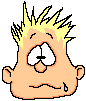 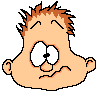 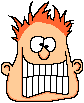 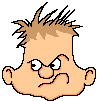 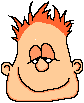 Каким бы смайликом вы оценили ваше настроение в начале семинара?Оцените  свое эмоциональное состояние  после семинара: «Выберите из каждой пары состояний то, которое наиболее соответствует Вашему состоянию после родительского собрания и подчеркните.весело – грустно (чувствую вдохновение – чувствую подавленность)интересно – не  интересноне волнуюсь – волнуюсь (уверен в себе  – не уверен в себе)не устал – усталстарался – не старался (пассивен – активен)доволен собой – не доволен собой (успешен –неуспешен)не раздражаюсь  – раздражаюсь (терплю – не хватает терпения)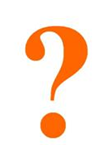 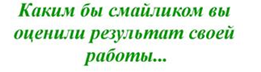 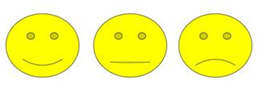 Круг «От сердца к сердцу»Семья – это самые близкие к нам люди. Вместе нам тепло и уютно, как при солнышке. Помните, в начале собрания вы делали солнышко, так выполняйте эти законы и у вас в семье всегда будет счастье, любовь, лад, понимание и забота. Уважаемые родители и ребята, всеми силами стремитесь сделать вашу семью. Счастливой. Постарайтесь, чтобы в вашей семье всегда царил мир.